ФЕДЕРАЛЬНОЕ АГЕНТСТВО ЖЕЛЕЗНОДОРОЖНОГО ТРАНСПОРТА Федеральное государственное бюджетное образовательное учреждение высшего образования«Петербургский государственный университет путей сообщения Императора Александра I»(ФГБОУ ВО ПГУПС)Кафедра «Технология металлов»РАБОЧАЯ ПРОГРАММАдисциплины«ПРАВОВЕДЕНИЕ» (Б1.В.ОД.3)для направления23.03.03 «Эксплуатация транспортно-технологических машин и комплексов» по профилю «Автомобильный сервис»Форма обучения – очная, заочнаяСанкт-Петербург2018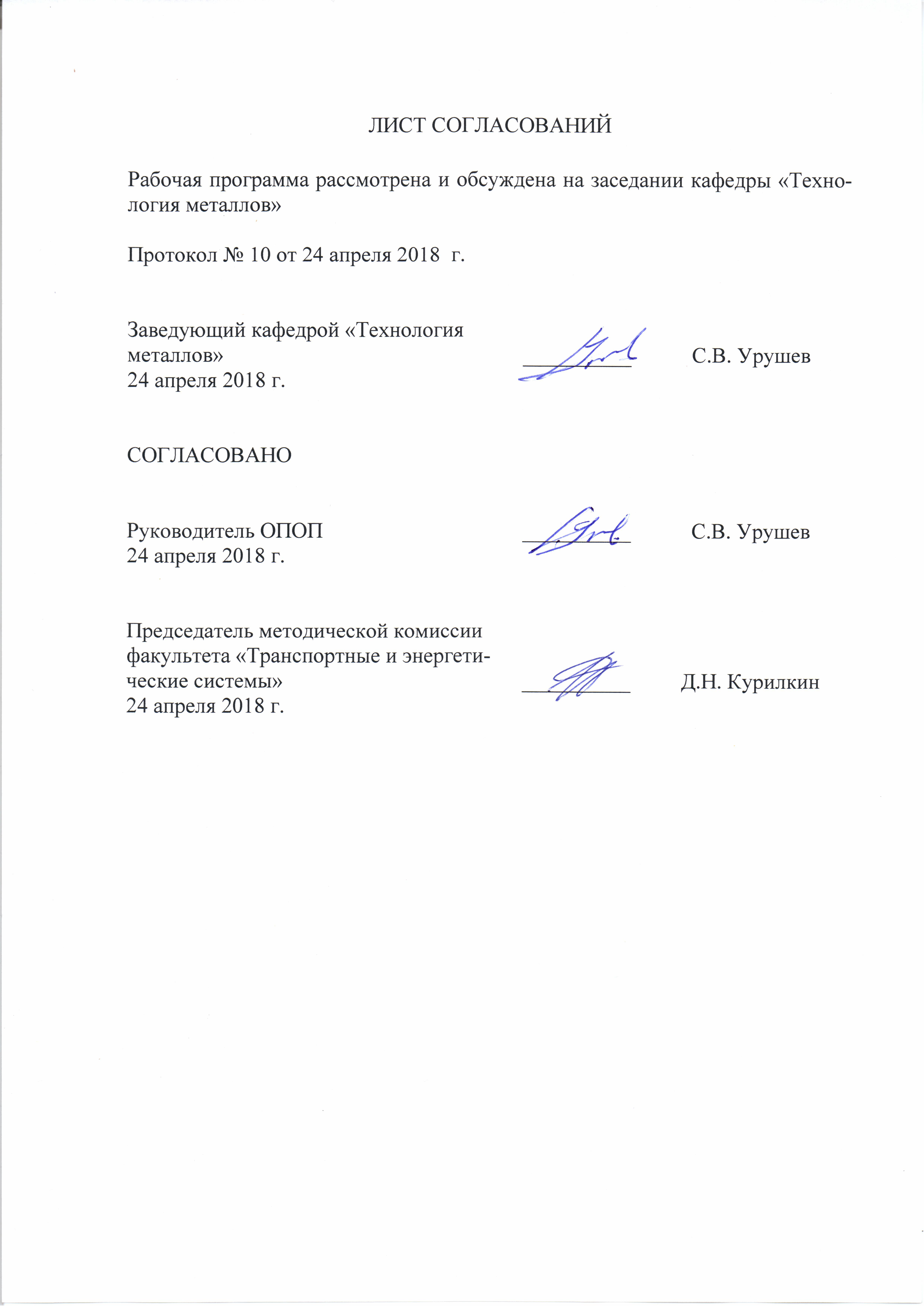 1. Цели и задачи дисциплиныРабочая программа составлена в соответствии с ФГОС ВО, утвержденным «14» декабря 2015 г., приказ № 1470 по направлению 23.03.03 «Эксплуатация транспортно-технологических машин и комплексов», по дисциплине  «Правоведение».Целью изучения дисциплины является овладение студентами всеми необходимыми знаниями и навыками по законодательству России, а также применяемым в России нормам международного права.Для достижения поставленной цели решаются следующие задачи:- изучение основных понятий, категорий, принципов, источников права РФ, его основных институтов;- формирование навыков разрешения теоретических и прикладных вопросов государства и права; - овладение студентами специальными приемами работы с нормативным материалом, в частности, анализа многочисленных и разнообразных источников российского законодательства, их сопоставления, толкования, разъяснения, выяснения тенденций в их развитии.2. Перечень планируемых результатов обучения по дисциплине, соотнесенных с планируемыми результатами освоения основной профессиональной образовательной программыПланируемыми результатами обучения по дисциплине являются: приобретение знаний, умений, навыков и/или опыта деятельности.В результате освоения дисциплины обучающийся должен:ЗНАТЬ:- содержание важнейших институтов права, Конституции Российской Федерации, других федеральных законов и подзаконных актов и т.д.УМЕТЬ:- выделять главное, анализировать содержание нормативных актов и специальных трудов, работать с источниками литературы, вести конспект, готовить сообщения, доклады и т.д.- свободно и грамотно оперировать понятиями и правовыми категориями.ВЛАДЕТЬ:- представлением о законодательстве РФ в целом, о теоретических основах государства и права;- процессом законотворчества в центре и регионах, нормотворчестве в муниципальных образованиях, создании локальных нормативных актов;- представлением об особенностях содержания основных законов, подзаконных актов о сильных и слабых сторонах действующего законодательства и путях его дальнейшего совершенствования.Приобретенные знания, умения, навыки и/или опыт деятельности, характеризующие формирование компетенций, осваиваемые в данной дисциплине, позволяют решать профессиональные задачи, приведенные в соответствующем перечне по видам профессиональной деятельности в п. 2.4 основной профессиональной образовательной программы (ОПОП). Изучение дисциплины направлено на формирование следующих общекультурных компетенций (ОК):способность использовать основы экономических знаний(ОК-3);способность использовать основы правовых знаний (ОК-4);способность работать в коллективе, толерантно воспринимая социальные, этнические, конфессиональные и культурные различия (ОК-6);способность к самоорганизации и самообразованию (ОК-7).Изучение дисциплины направлено на формирование следующих профессиональных компетенций (ПК), соответствующих видам профессиональной деятельности, на которые ориентирована программа бакалавриата:владение основами методики разработки проектов и программ для отрасли, проведения необходимых мероприятий, связанных с безопасной и эффективной эксплуатацией транспортных и транспортно-технологических машин и оборудования различного назначения, их агрегатов, систем и элементов, а также выполнения работ по стандартизации технических средств, систем, процессов, оборудования и материалов, по рассмотрению и анализу различной технической документации (ПК-5);владение знаниями о порядке согласования проектной документации предприятий по эксплуатации транспортных и транспортно-технологических машин и оборудования, включая предприятия сервиса, технической эксплуатации и фирменного ремонта, получении разрешительной документации на их деятельность (ПК-6);способность в составе коллектива исполнителей к использованию основных нормативных документов по вопросам интеллектуальной собственности, проводить поиск по источникам патентной информации (ПК-32).Область профессиональной деятельности обучающихся, освоивших данную дисциплину, приведена в п. 2.1 ОПОП.Объекты профессиональной деятельности обучающихся, освоивших данную дисциплину, приведены в п. 2.2 ОПОП.3. Место дисциплины в структуре основной профессиональной образовательной программыДисциплина «Правоведение» (Б1.В.ОД.3) относится к  вариативной части и является обязательной дисциплиной.4. Объем дисциплины и виды учебной работыДля очной формы обучения: Для заочной формы обучения:5. Содержание и структура дисциплины5.1 Содержание дисциплины5.2 Разделы дисциплины и виды занятийДля очной формы обучения: Для заочной формы обучения: 6. Перечень учебно-методического обеспечения для самостоятельной работы обучающихся по дисциплине7. Фонд оценочных средств для проведения текущего контроля успеваемости и промежуточной аттестации обучающихся по дисциплинеФонд оценочных средств по дисциплине является неотъемлемой частью рабочей программы и представлен отдельным документом, рассмотренным на заседании кафедры и утвержденным заведующим кафедрой.8. Перечень основной и дополнительной учебной литературы, нормативно-правовой документации и других изданий, необходимых для освоения дисциплины8.1 Перечень основной учебной литературы, необходимой для освоения дисциплины1. Смоленский М.Б. Правоведение [Текст]: учебник для студентов вузов, обучающихся по неюридическим специальностям / М. Б. Смоленский. - Москва: РИОР : Инфра-М, 2014. - 429 с. 2. Шумилов В.М. Правоведение [Текст]: учебник для бакалавров: для неюридических факультетов вузов бакалавриата / В. М. Шумилов; Всерос. акад. внеш. торговли. - 2-е изд., испр. и доп. - Москва : Юрайт, 2012. - 423 с.3. Марченко М.Н. Правоведение: учеб. / М.Н. Марченко, Е.М. Дерябина; МГУ. - М.: Проспект, 2010. - 416 с.8.2 Перечень дополнительной учебной литературы, необходимой для освоения дисциплины1.	Шкатулла В.И. Правоведение. – М., 2002, 464 с.2.	Семейное право в вопросах и ответах. М., 2006. – 75 с.3.	Матузов Н.И., Малько А.В. Теория государства и права – М.: Юрист,  2002. – 512 с.4.	Белов В.И. Гражданское право. Общая и особенная часть. – М., 2003. - 960 с.8.3 Перечень нормативно-правовой документации, необходимой для освоения дисциплины Комментарий к трудовому кодексу / под ред. Ю.П. Орловского. М., 2008 г. – 1385 с.Уголовное право. Особенная часть / Коллектив авторов. – М.: Изд-во НОРМА, 2008. – 504 с.5.	Уголовное право. Общая часть / Коллектив авторов. – М.: Изд-во НОР-МА, 2008. – 360 с.6.	Комментарии к уголовному кодексу / под. ред В.М. Лебедева. М., 2002.8.4 Другие издания, необходимые для освоения дисциплины1. Курс дистанционного обучения «Правоведение» [Электронный ресурс]: www.pgups.com2. Правоведение [Электронный ресурс]: список электронных книг, доступных в системе Гарант. - СПб : ГАРАНТ ЭКСПЕРТ, 2012. - 35 с.9. Перечень ресурсов информационно-телекоммуникационной сети «Интернет», необходимых для освоения дисциплины1. Личный кабинет обучающегося и электронная информационно-образовательная среда. [Электронный ресурс]. – Режим доступа: http://sdo.pgups.ru/ (для доступа к полнотекстовым документам требуется авторизация).2. Правоведение [Электронный ресурс]: список электронных книг, доступных в системе Гарант. - СПб : ГАРАНТ ЭКСПЕРТ, 2012. - 35 с.10. Методические указания для обучающихся по освоению дисциплиныПорядок изучения дисциплины следующий:Освоение разделов дисциплины производится в порядке, приведенном в разделе 5 «Содержание и структура дисциплины». Обучающийся должен освоить все разделы дисциплины с помощью учебно-методического обеспечения, приведенного в разделах 6, 8 и 9 рабочей программы. Для формирования компетенций обучающийся должен представить выполненные типовые контрольные задания или иные материалы, необходимые для оценки знаний, умений, навыков и (или) опыта деятельности, предусмотренные текущим контролем (см. фонд оценочных средств по дисциплине).По итогам текущего контроля по дисциплине, обучающийся должен пройти промежуточную аттестацию (см. фонд оценочных средств по дисциплине).11. Перечень информационных технологий, используемых при осуществлении образовательного процесса по дисциплине, включая перечень программного обеспечения и информационных справочных системПри осуществлении образовательного процесса по дисциплине используются следующие информационные технологии:технические средства (персональные компьютеры, интерактивная доска);методы обучения с использованием информационных технологий (компьютерное тестирование, демонстрация мультимедийных материалов).Дисциплина обеспечена необходимым комплектом лицензионного программного обеспечения, установленного на технических средствах, размещенных в специальных помещениях и помещениях для самостоятельной работы в соответствии с расписанием занятий.12. Описание материально-технической базы, необходимой для осуществления образовательного процесса по дисциплинеМатериально-техническая база обеспечивает проведение всех видов учебных занятий, предусмотренных учебным планом по данному направлению подготовки и соответствует действующим санитарным и противопожарным нормам и правилам.Она содержит:помещения для проведения лекционных (ауд. 16-100) и практических (семинарских) занятий (ауд. 16-100), укомплектованных специализированной учебной мебелью и техническими средствами обучения, служащими для представления учебной информации большой аудитории (настенным экраном с дистанционным управлением, подвижной маркерной доской, считывающим устройством для передачи информации в компьютер, мультимедийным проектором и другими информационно-демонстрационными средствами), соответствующие действующим противопожарным правилам и нормам.помещения для проведения групповых и индивидуальных консультаций (ауд. 16-100), соответствующие действующим противопожарным правилам и нормам.помещения для проведения текущего контроля (ауд. 16-100) и промежуточной аттестации (ауд. 16-100), соответствующие действующим противопожарным правилам и нормам.помещения для самостоятельной работы (ауд. 16-100), соответствующие действующим противопожарным правилам и нормам.«_20_» ___04___ 2018_ г.Вид учебной работыВсего часовСеместрВид учебной работыВсего часов6Контактная работа (по видам учебных занятий)В том числе:лекции (Л)практические занятия (ПЗ)лабораторные работы (ЛР)321616321616Самостоятельная работа (СРС) (всего)3131Контроль99Форма контроля знанийЗЗОбщая трудоемкость: час / з.е.72/272/2Вид учебной работыВсего часовКурсВид учебной работыВсего часов1Контактная работа (по видам учебных занятий)В том числе:лекции (Л)практические занятия (ПЗ)лабораторные работы (ЛР)844844Самостоятельная работа (СРС) (всего)6060Контроль44Форма контроля знанийЗ, КЛР.З, КЛР.Общая трудоемкость: час / з.е.72/272/2№ п/пНаименование раздела дисциплиныСодержание разделаОсновы государства                   и праваПонятие и сущность государства и права, их место и роль в жизни общества; понятие норма права и нормативно-правовых актов; основные правовые системы современности; особенности международного права и международно-правовых норм; источники российского права; понятие закона и других подзаконных нормативно-правовых актов; систему российского права; понятие отрасли права; понятие правонарушения и юридической ответственности; значение законности и правопорядка в современном обществе; понятие правового государства.Понятие и сущность государства и права, их место и роль в жизни общества; понятие норма права и нормативно-правовых актов; основные правовые системы современности; особенности международного права и международно-правовых норм; источники российского права; понятие закона и других подзаконных нормативно-правовых актов; систему российского права; понятие отрасли права; понятие правонарушения и юридической ответственности; значение законности и правопорядка в современном обществе; понятие правового государства.Основы конституционного права РоссииОсновные положения Конституции Российской Федерации; особенности федеративного устройства Российской Федерации; систему органов государственной власти; Понятие гражданского правоотношения; понятие и виды юридических лиц; понятие физического лица; понятие и содержание права собственности; понятие обязательства и ответственность за его ненадлежащее исполнение; наследственное право.Основные положения Конституции Российской Федерации; особенности федеративного устройства Российской Федерации; систему органов государственной власти; Понятие гражданского правоотношения; понятие и виды юридических лиц; понятие физического лица; понятие и содержание права собственности; понятие обязательства и ответственность за его ненадлежащее исполнение; наследственное право.Основы гражданского права РоссииПонятие гражданского правоотношения; понятие и виды юридических лиц; понятие физического лица; понятие и содержание права собственности; понятие обязательства и ответственность за его ненадлежащее исполнение; наследственное право.Понятие гражданского правоотношения; понятие и виды юридических лиц; понятие физического лица; понятие и содержание права собственности; понятие обязательства и ответственность за его ненадлежащее исполнение; наследственное право.Основы административного праваГосударственное управление. Понятие административного правонарушения. Основные административные правонарушения и ответственность за их совершение.Государственное управление. Понятие административного правонарушения. Основные административные правонарушения и ответственность за их совершение.Основы уголовного праваПонятие и предмет уголовного права. Понятие преступления. Понятие и виды наказаний. Принципы уголовного права. Виды преступлений. Основания освобождения от уголовной ответственности.Понятие и предмет уголовного права. Понятие преступления. Понятие и виды наказаний. Принципы уголовного права. Виды преступлений. Основания освобождения от уголовной ответственности.Основы экологического праваСистема законодательства об охране природы. Субъекты природоохранительных правоотношений. Система и полномочия органов, осуществляющих надзор и контроль за соблюдением природоохранного законодательства. Правовые вопросы охраны земли, лесов, недр, вод, животного и растительного мира. Ответственность за нарушение законодательства об охране природы.Система законодательства об охране природы. Субъекты природоохранительных правоотношений. Система и полномочия органов, осуществляющих надзор и контроль за соблюдением природоохранного законодательства. Правовые вопросы охраны земли, лесов, недр, вод, животного и растительного мира. Ответственность за нарушение законодательства об охране природы.Основы семейного праваУсловия и порядок заключения брака. Прекращение брака. Недействительность брака. Законный режим имущества супругов. Брачный договор: понятие, порядок заключения, изменения и расторжения. Права и обязанности родителей. Лишение родительских прав. Алиментные обязательства родителей и детей. Алиментные обязательства супругов и бывших супругов.Условия и порядок заключения брака. Прекращение брака. Недействительность брака. Законный режим имущества супругов. Брачный договор: понятие, порядок заключения, изменения и расторжения. Права и обязанности родителей. Лишение родительских прав. Алиментные обязательства родителей и детей. Алиментные обязательства супругов и бывших супругов.№ п/пНаименование раздела дисциплиныЛПЗЛРСРСОсновы государства и права426Основы конституционного права225Основы гражданского права244Основы административного права224Основы уголовного права224Основы экологического права 224Основы семейного права224ИтогоИтого161631№ п/пНаименование раздела дисциплиныЛПЗЛРСРСОсновы государства и права19Основы конституционного права19Основы гражданского права19Основы административного права118Основы уголовного права19Основы экологического права 18Основы семейного права18ИтогоИтого4460№п/пНаименование раздела дисциплиныПеречень учебно-методического обеспеченияОсновы государства и праваСмоленский М.Б. Правоведение [Текст]: учебник для студентов вузов, обучающихся по неюридическим специальностям / М. Б. Смоленский. - Москва: РИОР : Инфра-М, 2014. - 429 с. Шумилов В.М. Правоведение [Текст]: учебник для бакалавров: для неюридических факультетов вузов бакалавриата / В. М. Шумилов; Всерос. акад. внеш. торговли. - 2-е изд., испр. и доп. - Москва : Юрайт, 2012. - 423 с.Марченко М.Н. Правоведение: учеб. / М.Н. Марченко, Е.М. Дерябина; МГУ. - М.: Проспект, 2010. - 416 с.Основы конституционного праваСмоленский М.Б. Правоведение [Текст]: учебник для студентов вузов, обучающихся по неюридическим специальностям / М. Б. Смоленский. - Москва: РИОР : Инфра-М, 2014. - 429 с. Шумилов В.М. Правоведение [Текст]: учебник для бакалавров: для неюридических факультетов вузов бакалавриата / В. М. Шумилов; Всерос. акад. внеш. торговли. - 2-е изд., испр. и доп. - Москва : Юрайт, 2012. - 423 с.Марченко М.Н. Правоведение: учеб. / М.Н. Марченко, Е.М. Дерябина; МГУ. - М.: Проспект, 2010. - 416 с.Основы гражданского праваСмоленский М.Б. Правоведение [Текст]: учебник для студентов вузов, обучающихся по неюридическим специальностям / М. Б. Смоленский. - Москва: РИОР : Инфра-М, 2014. - 429 с. Шумилов В.М. Правоведение [Текст]: учебник для бакалавров: для неюридических факультетов вузов бакалавриата / В. М. Шумилов; Всерос. акад. внеш. торговли. - 2-е изд., испр. и доп. - Москва : Юрайт, 2012. - 423 с.Марченко М.Н. Правоведение: учеб. / М.Н. Марченко, Е.М. Дерябина; МГУ. - М.: Проспект, 2010. - 416 с.Основы административного праваСмоленский М.Б. Правоведение [Текст]: учебник для студентов вузов, обучающихся по неюридическим специальностям / М. Б. Смоленский. - Москва: РИОР : Инфра-М, 2014. - 429 с. Шумилов В.М. Правоведение [Текст]: учебник для бакалавров: для неюридических факультетов вузов бакалавриата / В. М. Шумилов; Всерос. акад. внеш. торговли. - 2-е изд., испр. и доп. - Москва : Юрайт, 2012. - 423 с.Марченко М.Н. Правоведение: учеб. / М.Н. Марченко, Е.М. Дерябина; МГУ. - М.: Проспект, 2010. - 416 с.Основы уголовного праваСмоленский М.Б. Правоведение [Текст]: учебник для студентов вузов, обучающихся по неюридическим специальностям / М. Б. Смоленский. - Москва: РИОР : Инфра-М, 2014. - 429 с. Шумилов В.М. Правоведение [Текст]: учебник для бакалавров: для неюридических факультетов вузов бакалавриата / В. М. Шумилов; Всерос. акад. внеш. торговли. - 2-е изд., испр. и доп. - Москва : Юрайт, 2012. - 423 с.Марченко М.Н. Правоведение: учеб. / М.Н. Марченко, Е.М. Дерябина; МГУ. - М.: Проспект, 2010. - 416 с.Основы экологического праваСмоленский М.Б. Правоведение [Текст]: учебник для студентов вузов, обучающихся по неюридическим специальностям / М. Б. Смоленский. - Москва: РИОР : Инфра-М, 2014. - 429 с. Шумилов В.М. Правоведение [Текст]: учебник для бакалавров: для неюридических факультетов вузов бакалавриата / В. М. Шумилов; Всерос. акад. внеш. торговли. - 2-е изд., испр. и доп. - Москва : Юрайт, 2012. - 423 с.Марченко М.Н. Правоведение: учеб. / М.Н. Марченко, Е.М. Дерябина; МГУ. - М.: Проспект, 2010. - 416 с.Основы семейного праваСмоленский М.Б. Правоведение [Текст]: учебник для студентов вузов, обучающихся по неюридическим специальностям / М. Б. Смоленский. - Москва: РИОР : Инфра-М, 2014. - 429 с. Шумилов В.М. Правоведение [Текст]: учебник для бакалавров: для неюридических факультетов вузов бакалавриата / В. М. Шумилов; Всерос. акад. внеш. торговли. - 2-е изд., испр. и доп. - Москва : Юрайт, 2012. - 423 с.Марченко М.Н. Правоведение: учеб. / М.Н. Марченко, Е.М. Дерябина; МГУ. - М.: Проспект, 2010. - 416 с.Разработчик программы, доцент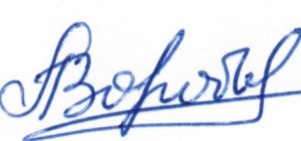 А.А. Воробьев